ХИМИЯ  8  класс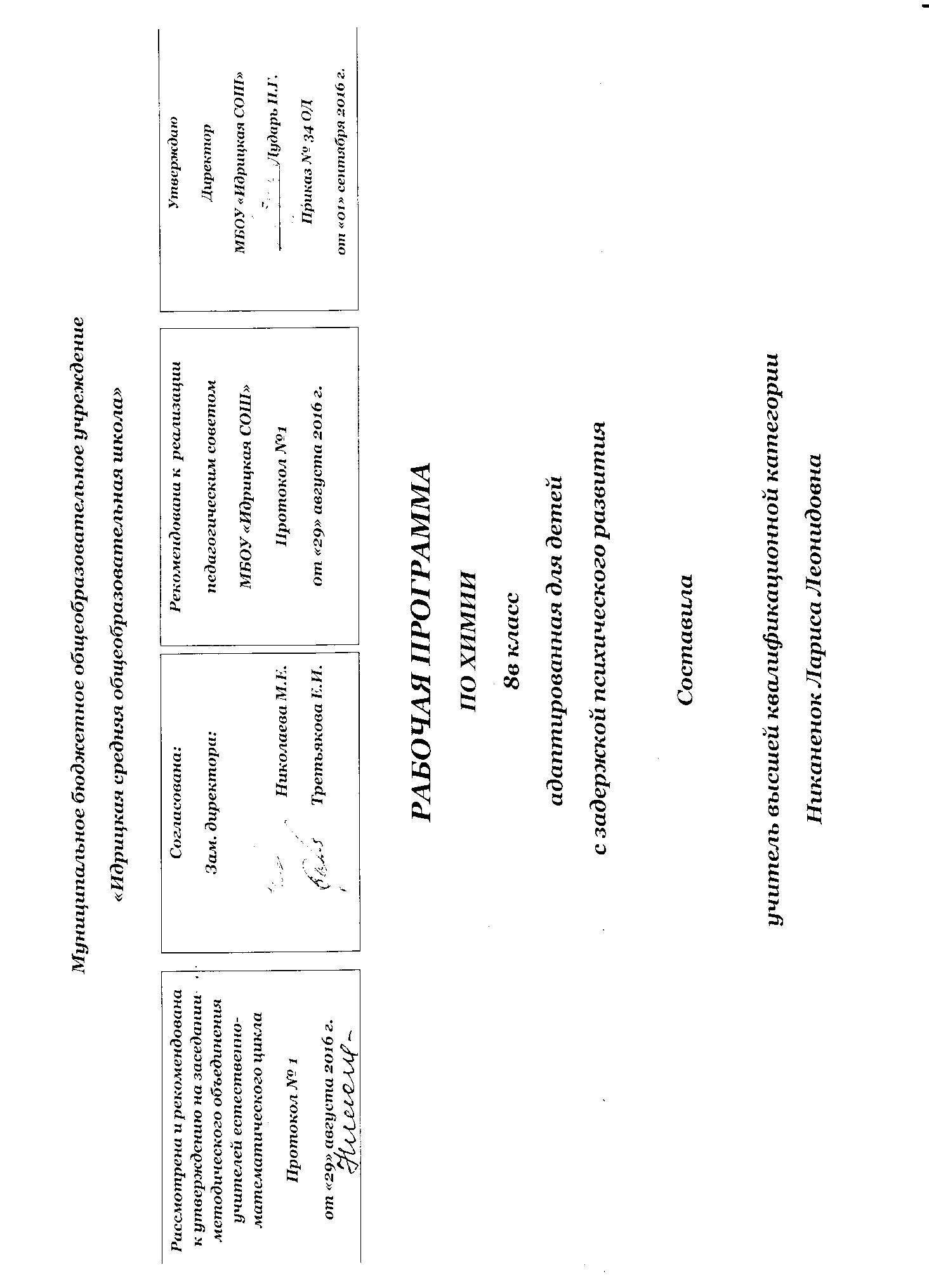 Учебник   Г.Е. Рудзитис, Ф.Г. Фельдман   « Химия»  издательство « Просвещение» 2014ПЛАНИРУЕМЫЕ  РЕЗУЛЬТАТЫ  ОСВОЕНИЯ  УЧАЩИМИСЯ  ПРЕДМЕТА:В результате изучения химии ученик должен  знать/понимать: химическую  символику:  знаки  химических  элементов,  формулы  химических  веществ  и уравнения химических реакций; важнейшие химические понятия: химический элемент, атом, молекула, относительные атомная и молекулярная массы, ион, химическая связь, вещество, классификация веществ, моль, молярная  масса,  молярный  объем,  химическая  реакция,  классификация  реакций;основные законы химии: сохранения массы веществ, постоянства состава, периодический закон; уметь:называть химические элементы, соединения изученных классов; объяснять  физический  смысл  атомного  (порядкового)  номера  химического  элемента, номеров  группы  и  периода,  к  которым  элемент  принадлежит  в  периодической  системе Д. И. Менделеева, закономерности  изменения  свойств  элементов  в  пределах  малых  периодов  и главных подгрупп; характеризовать  химические  элементы  (от  водорода  до  кальция)  на  основе  их положения в периодической системе Д. И. Менделеева и особенностей строения их атомов; связь  между  составом,  строением  и  свойствами  веществ;  химические  свойства  основных  классов неорганических веществ; определять состав веществ по их формулам, принадлежность веществ к определенному классу  соединений,  типы  химических  реакций,  валентность  и  степень  окисления  элемента  в соединениях,  вид  химической  связи  в  соединениях,  возможность  протекания  реакций;составлять  формулы  неорганических  соединений  изученных  классов;  схемы  строения атомов  первых  20 элементов  периодической  системы  Д. И. Менделеева;  уравнения  химических реакций; обращаться с химической посудой и лабораторным оборудованием;распознавать  опытным  путем  кислород,  водород,  углекислый  газ,    растворы кислот и щелочей; хлорид-, сульфат- и карбонат-ионы; вычислять  массовую  долю  химического  элемента  по  формуле  соединения;  массовую долю вещества в растворе; количество вещества, объем или массу по количеству вещества, объему или массе реагентов или продуктов реакции; использовать приобретенные  знания  и  умения  в  практической  деятельности  и повседневной жизни с целью: безопасного обращения с веществами и материалами;  экологически грамотного поведения в окружающей среде; оценки влияния химического загрязнения окружающей среды на организм человека; критической оценки информации о веществах, используемых в быту; приготовления растворов заданной концентрации.                                                  СОДЕРЖАНИЕ УЧЕБНОГО ПРЕДМЕТА:Тема 1. Первоначальные химические понятия (17 ч) Химия в системе наук. Познавательное и народно-хозяйственное значение химии. Связь химии с другими науками. Тела. Вещества.  Свойства веществ.  Чистые вещества  и  смеси.  Способы  очистки  веществ.   Физические  и  химические  явления.  Химические реакции. Признаки химических реакций и условия возникновения и течения химических реакций. Атомы и молекулы. Вещества молекулярного и немолекулярного  строения. Качественный и  количественный  состав  вещества.  Простые  и  сложные  вещества.  Химические  элементы.  Язык химии. Знаки химических элементов, химические формулы. Закон постоянства состава веществ. Атомная  единица  массы.  Относительная  атомная  и  молекулярная  массы.  Количество вещества.  Моль – единица количества вещества. Молярная масса. Валентность химических элементов. Определение валентности элементов по формулам их соединений. Составление химических формул по валентности. Атомно-молекулярное  учение.  Роль М.В. Ломоносова и Д. Дальтона в создании основ атомно-молекулярного учения. Закон  сохранения  массы  веществ. Химические  уравнения. Типы химических реакций. Классификация химических реакций по числу и составу исходных и полученных веществ. Демонстрации.Ознакомление с образцами простых и сложных веществ. Однородные и неоднородные смеси, способы из разделения.  Опыт, иллюстрирующий закон сохранения массы веществ. Разложение малахита при нагревании, горение серы в кислороде и другие типы химических реакций.Лабораторные  опыты.Рассмотрение  веществ  с  различными  физическими  свойствами. Разделение  смеси.  Примеры  физических явлений. Примеры  химических  явлений.   Ознакомление с образцами простых и сложных веществ, минералов и горных пород, металлов и неметаллов. Разложение  основного  карбоната меди(II). Реакция замещения меди железом. Практические работы Правила  техники  безопасности  при  работе  в  химическом  кабинете.  Приемы обращения с лабораторным штативом, со спиртовкой, электронагревателем; изучение строения пламени.  Очистка загрязненной поваренной соли. Расчетные задачи.Вычисление относительной молекулярной массы вещества по формуле. Вычисление  массовой  доли  элемента  в  химическом  соединении.  Установление  простейшей формулы вещества по массовым долям элементов. Вычисления по химическим уравнениям массы или  количества  вещества  по  известной  массе  или  количеству  одного  из  вступающих  или   получающихся в реакции веществ.   В результате изучения темы учащиеся должныЗнатьважнейшие химические понятия:  вещество, тело, свойства вещества;сущность понятий чистые вещества и смеси, виды смесей, способы их разделения; физические и химические явления, химическая реакция; атом, молекула, химический элемент, относительная атомная  масса; вещества молекулярного и немолекулярного строения; классификация веществ (на простые и сложные вещества); химическая формула, индекс; валентность и  значение валентности некоторых химических элементов; химическое уравнение, реагенты, продукты реакции, коэффициент; классификация  химических реакций; моль, молярная масса.химическую символику: знаки химических элементов.основные законы химии:  закон постоянства состава веществ; законсохранения массы веществ;понимать их сущность и значение; основные положения атомно-молекулярного учения, понимать его значение;правила работы в школьной лаборатории, безопасного обращения с реактивами и приборами.Уметьописывать физические свойства веществ;обращаться с химической посудой и лабораторным оборудованием; использовать приобретенные знания и умения в практической деятельности и повседневной жизни  для безопасного обращения с веществами и материалами;отличать химические реакции от физических явлений; определять строение вещества по его свойствамклассифицировать вещества по составу (на простые и сложные).называть химические элементы; записывать знаки химических элементов; называть бинарные соединения;записывать химическую формулу вещества по валентности;определять качественный и количественный состав веществ по их формулам и принадлежность к определенному классу соединений (к простым или сложным веществам); определять валентность  элемента в соединениях;определять реагенты и продукты реакции; расставлять коэффициенты в уравнениях реакций на основе закона сохранения массы веществ;определять типы химических реакций по числу и составу исходных и полученных веществ;вычислять массовую долю химического элемента по формуле соединения ; молярную массу по формуле соединения, количество вещества, объем или массу по количеству вещества, объему или массе реагентов или продуктов реакции.Тема 2. Кислород. Горение (4 ч) Кислород  как химический элемент и простое вещество.  Нахождение  в  природе.  Физические  и  химические  свойства.  Получение, применение. Круговорот кислорода в природе. Горение. Горение веществ в воздухе. Условия возникновения и прекращения горения, меры по предупреждению пожара. Оксиды. Воздух и его состав. Медленное окисление. Тепловой эффект химических реакций. Топливо и способы его сжигания. Защита атмосферного воздуха от загрязнений.Расчеты по химическим уравнениям.Демонстрации.Получение и собирание кислорода методом вытеснения воздуха, методом вытеснения воды. Определение состава воздуха. Коллекции нефти, каменного угля и продуктов их переработки. Получение кислорода из пероксида водорода при разложении.Лабораторные опыты. Ознакомление с образцами оксидов. Практическая работа.Получение и свойства кислорода. Расчетные задачи.Расчеты по термохимическим уравнениям.  В результате изучения темы учащиеся должныЗнатьважнейшие химические понятия: катализатор, окисление, горение, оксиды, тепловой эффект химической реакции, экзотермическая реакция, эндотермическая реакция, термохимическое уравнение; план характеристики химического элемента и простого вещества;сущность круговорота кислорода в природе, применение кислорода;состав воздуха, виды топлива,  способы сжигания топлива.физические и химические свойства кислорода и способы его получения;Уметьхарактеризовать кислород как химический элемент и простое вещество; химические свойства оксидов; способы защиты атмосферного воздуха от загрязнения;составлять формулы неорганических соединений; уравнения химических реакций, характеризующих химические свойства кислорода;называть оксиды;определять состав веществ по их формулам, принадлежность веществ к классу оксидов;производить расчеты по термохимическим уравнениям;получать, собирать и распознавать опытным путем кислород, соблюдая правила безопасного обращения с веществами.Тема 3. Водород. (4 ч) Водород как химический элемент и простое вещество.  Нахождение  в  природе.  Физические  и  химические  свойства.  Водород — восстановитель. Получение водорода в лаборатории и промышленности.  Применение водорода как экологически чистого топлива и сырья для химической промышленности. Меры предосторожности при работе с водородом.	Кислоты. Нахождение в природе. Состав кислот. Валентность кислотных остатков. Общие свойства кислот: изменение окраски индикаторов, взаимодействие с металлами, оксидами металлов. Особые свойства соляной и серной кислот.  Меры предосторожности при работе с кислотами. Понятие о вытеснительном  ряде металлов.	Соли. Состав солей, их названия. Составление формул солей.Демонстрации. Получение  водорода  в  аппарате  Киппа,  проверка  водорода  на  чистоту, горение водорода, собирание водорода методом вытеснения воздуха и воды. Взаимодействие водорода с оксидом меди(II).  Образцы кислот и солей.Действие растворов кислот на индикаторы.Лабораторные  опыты. Получение  и свойства водорода. Взаимодействие водорода с оксидом меди (II).Практические работы.Получение водорода и исследование его свойств.Расчетные задачи.   Решение различных типов задач.В результате изучения темы учащиеся должныЗнатьважнейшие химические понятия: кислота, соль, индикатор; состав кислот, солей;план характеристики химического элемента и простого вещества;физические и химические свойства  водорода, его получение и применение.Уметьхарактеризовать  водород как химический элемент и простое вещество; записывать уравнения реакций, характеризующих химические свойства водорода;определять состав веществ по их формулам, принадлежность веществ к определенному классу соединений по формулам веществ;составлять  формулы кислот и солей;называть соединения изученных классов (оксиды, кислоты, соли);распознавать опытным путем водород.Тема 4. Растворы. Вода. (5ч) Вода  —  растворитель.  Растворимость  веществ  в  воде.  Определение  массовой  доли растворенного вещества.  Методы определения состава воды — анализ и синтез. Физические и химические свойства воды. Вода в природе и способы ее очистки. Круговорот воды в природе.	Основания. Состав оснований. Щелочи и нерастворимые основания. Физические свойства оснований. Химические свойства щелочей и нерастворимых оснований. Меры предосторожности при работе со щелочами.Демонстрации. Взаимодействие воды с металлами (натрием, кальцием).Взаимодействие воды с оксидами кальция и фосфора. Определение полученных растворов индикатором.Реакция нейтрализации. Практическая  работа.Приготовление  раствора  соли  с  определенной  массовой  долей вещества. Расчетные  задачи.  Нахождение  массовой  доли  растворенного  вещества  в  растворе. Вычисление  массы  растворенного  вещества  и  воды  для  приготовления  раствора  определенной концентрации.  Вычисление по химическим уравнениям массы по известному количеству вещества одного из вступающих или получающихся в реакции веществ.В результате изучения темы учащиеся должныЗнать важнейшие химические понятия:  растворы, основания; классификацию растворов;иметь представление о взвесях и их видах, свойствах воды как растворителя, о растворимости твердых, жидких и газообразных веществ в воде; сущность понятия массовая доля растворенного вещества в растворе;нахождение воды в природе и способы ее очистки;физические и химические свойства воды;применение воды и растворов.Уметь приводить примеры растворов, взвесей (суспензий, эмульсий);вычислять массовую долю вещества в растворе;характеризовать свойства воды; составлять уравнения химических  реакций, характерных для воды;использовать приобретенные знания и умения в практической деятельности и повседневной жизнидля: приготовления растворов заданной концентрации в быту и на производстве.Тема 5. Количественные отношения в химии. (6ч)Закон  Авогадро.  Молярный  объем  газов.  Относительная  плотность  газов.  Объемные отношения газов при химических реакциях. Количество вещества, моль, молярная масса.Расчетные задачи.Объемные отношения газов при химических реакциях. В результате изучения темы учащиеся должны Знатьважнейшие химические понятия: молярный объем, относительная плотность газов;основные законы химии: сущность закона Авогадро.Уметьвычислять количество вещества, объем или массу по количеству вещества, объему или массе реагентов или продуктов реакции;вычислять относительную плотность газов;использовать для расчетов объемные отношения газов при химических реакцияхТема 6. Обобщение сведений о важнейших классах неорганических соединений (11 ч) Оксиды.  Классификация.  Основные  и  кислотные  оксиды.  Номенклатура.  Физические  и  химические свойства. Получение. Применение. Основания. Классификация. Номенклатура. Физические  и  химические  свойства.  Реакция нейтрализации. Получение оснований и их применение. Кислоты.  Классификация.  Номенклатура.  Физические  и  химические  свойства. Вытеснительный ряд металлов Н. Н. Бекетова. Применение кислот.Соли.  Классификация.  Номенклатура.  Физические  и  химические  свойства.  Способы получения солей. Генетическая связь между основными классами неорганических соединений. Демонстрации.Знакомство  с  образцами  оксидов,  кислот,  оснований  и  солей. Нейтрализация щелочи кислотой в присутствии индикатора. Лабораторные опыты.Действие кислот на индикаторы.Отношение кислот к металлам.Взаимодействие кислот с оксидами неметаллов.Свойства растворимых и нерастворимых оснований.Взаимодействие нерастворимых оснований с кислотами.Разложение оксида меди (II) при нагревании.Практическая  работа.  Решение  экспериментальных  задач  по  теме  «Важнейшие  классы неорганических соединений».  Расчетные задачи.Вычисления  по  химическим  уравнениям массы,  объема  и  количества  вещества  одного  из продуктов реакции по массе исходного вещества, его объему или количеству вещества.В результате изучения темы учащиеся должны Знатьважнейшие химические понятия: оксиды, основания, кислоты, соли, индикаторы, реакция соединения, реакция замещения, реакция разложения, реакция обмена, реакция нейтрализации; состав, классификацию, номенклатуру, способы получения, свойства основных классов неорганических веществ (оксидов, кислот, оснований, солей).иметь представление о вытеснительном ряде металлов Н.Н.Бекетова.Уметьназывать оксиды, кислоты, основания, соли;определять принадлежность веществ к оксидам, кислотам, основаниям, солям;составлять формулы оксидов, кислот, оснований, солей;характеризовать химические свойства кислотных и основных оксидов, кислот, щелочей и нерастворимых оснований, солей; сущность реакции нейтрализации;записывать уравнения реакций, характеризующих способы получения и свойства основных классов неорганических соединений;распознавать опытным путем растворы кислот и щелочей;иметь представление о генетической связи веществ,генетическом ряде металла и неметалла;составлять генетический ряд металла и неметалла, записывать уравнения реакций, отражающих генетическую связь веществ;применять полученные знания для решения практических задач, соблюдая правила безопасного обращения с веществами и лабораторным оборудованием.Тема  7.  Периодический  закон  и  периодическая  таблица  химических  элементов Д.И. Менделеева. Строение атома (8 ч) Первые  попытки  классификации  химических  элементов.  Понятие  о  группах  сходных элементов.  Химические элементы, оксиды и гидроксиды которых проявляют амфотерные свойства. Периодический  закон  Д. И. Менделеева.  Периодическая  таблица  химических элементов. Группы и периоды. Короткий и длинный варианты периодической таблицы. Значение периодического закона. Жизнь и деятельность Д. И. Менделеева. Строение  атома.  Состав  атомных  ядер.  Электроны.  Изотопы.  Строение  электронных оболочек атомов первых 20 элементов периодической системы  Д. И. Менделеева. Характеристика химических элементов главных подгрупп на основании положения в Периодической системе и строения атома.Лабораторные опыты. Взаимодействие гидроксида цинка с растворами кислот и щелочей.  В результате изучения темы учащиеся должны Знать важнейшие химические понятия: химический элемент, амфотерные оксиды и гидроксиды, изотопы;основные законы химии: формулировку периодического закона, данную Д.И.Менделеевым, современную формулировку периодического закона, его сущность и значение;построение периодической системы Д.И.Менделеева, понятие о периоде, группе, главной и побочной подгруппах; закономерности изменения свойств элементов в пределах малых периодов и главных подгрупп;особенности строения атома, состав ядра, определение понятий:  протоны, нейтроны, электроны,  изотопы, химический элемент; особенности строения атомов металлов и неметаллов; физический смысл атомного (порядкового) номера химического элемента; виды электронных облаков (атомных орбиталей);план характеристики химического элемента по положению в ПСХЭ и строению атома;основные этапы жизни и деятельности Д.И.Менделеева, значение его научных открытий и достижений, как гениального ученого и гражданина.Уметь характеризовать химические свойства основных классов неорганических соединений (кислот, оснований, амфотерных неорганических соединений), называть некоторые группы сходных элементов, приводить примеры амфотерных оксидов и гидроксидов, записывать уравнения реакций, характеризующих их свойства;объяснять закономерности изменения свойств элементов в пределах малых периодов и главных подгрупп; физический смысл номеров группы и периода, к которым элемент принадлежит в периодической системе Д.И. Менделеева;характеризовать хим. элемент по положению в ПСХЭ; химические элементы (от водорода до кальция) на основе их положения в периодической системе Д.И.Менделеева и особенностей строения их атомов; составлять схемы строения атомов первых 20 элементов периодической системы Д.И.Менделеева;записывать электронные и электронно-графические формулы атомов первых 20 элементов периодической системы Д.И.Менделеева.Тема 8. Химическая связь. Строение веществ. (9 ч) Электроотрицательность  химических  элементов.  Основные  виды  химической  связи:  ковалентная  неполярная,  ковалентная  полярная,  ионная.  Валентность  элементов  в  свете электронной  теории.  Степень окисления.  Правила  определения  степени  окисления  элементов. Окислительно-восстановительные реакции.  Кристаллические решетки: ионная, атомная и молекулярная.   Зависимость свойств веществ от типов кристаллических решеток. Демонстрации.Ознакомление  с  моделями  кристаллических  решеток  ковалентных  и ионных  соединений.  Сопоставление  физико-химических  свойств соединений  с  ковалентными  и ионными связями.  Лабораторные опыты.Составление моделей молекул и кристаллов веществ с различным видом       химических связей.В результате изучения темы учащиеся должны Знать важнейшие химические понятия: электроотрицательность  химических элементов, химическая связь, ковалентная связь, ковалентная неполярная связь, ковалентная полярная связь, ионы, ионная связь, кристаллическая решетка, типы кристаллических решеток (атомная, молекулярная, ионная), валентность, степень окисления, окислитель и восстановитель, окисление и восстановление, окислительно-восстановительные реакции; классификация химических реакций по изменению степеней окисления химических элементов;понимать механизм образования ковалентной неполярной, ковалентной полярной, ионной связи;особенности строения и свойств атомов металлов и неметаллов;особенности строения веществ в твердом, жидком и газообразном состоянии, кристаллических и аморфных веществ.Уметь пользоваться таблицей электроотрицательностей химических элементов; прогнозировать свойства атома на основании его строения;определять тип химической связи в соединениях, валентность истепень окисления элементов  в соединениях;приводить примеры веществ с различным типом хим. связи;записывать схемы образования химической связи в соединениях;характеризовать связь между составом, строением и свойствами веществ;находить окислительно-восстановительные реакции, окислитель, восстановитель;расставлять коэффициенты методом электронного баланса.Закон  Авогадро.  Молярный  объем  газов.  Относительная  плотность  газов.  Объемные отношения газов при химических реакциях. Количество вещества, моль, молярная масса.Расчетные задачи.Объемные отношения газов при химических реакциях. В результате изучения темы учащиеся должны Знатьважнейшие химические понятия: молярный объем, относительная плотность газов;основные законы химии: сущность закона Авогадро.Уметьвычислять количество вещества, объем или массу по количеству вещества, объему или массе реагентов или продуктов реакции;вычислять относительную плотность газов;использовать для расчетов объемные отношения газов при химических реакциях.Тема 9. Повторение и обобщение знаний за курс 8 класса (3 ч.)Тематический план.Календарно-тематическое планирование.№ раздела и темНаименование разделов и темУчебные часыКонтрольные работыПрактическая частьIПервоначальные химические понятия.1712IIКислород. Горение.4-1IIIВодород.411IVРастворы. Вода.5-1VКоличественные отношения в химии.6--VIОбобщение сведений о важнейших классах неорганических соединений.1111VIIПериодический  закон  и  периодическая  таблица  химических  элементов Д.И. Менделеева. Строение атома.8--VIIIХимическая связь. Строение веществ.91-IXПовторение и обобщение знаний за курс 8 класса.41-Итого684+1(итоговая)6№ п/пСроки выполненияСроки выполненияСроки выполненияСроки выполненияСроки выполненияСроки выполненияНазвание раздела (кол-во часов),темы урокаПрактическая частьФормы и темы контроляОборудование№ п/ппланпланпланпланпланфактНазвание раздела (кол-во часов),темы урокаПрактическая частьФормы и темы контроляОборудованиеПервоначальные химические понятия (17 часов)Первоначальные химические понятия (17 часов)Первоначальные химические понятия (17 часов)Первоначальные химические понятия (17 часов)Первоначальные химические понятия (17 часов)Первоначальные химические понятия (17 часов)Первоначальные химические понятия (17 часов)Первоначальные химические понятия (17 часов)Первоначальные химические понятия (17 часов)Первоначальные химические понятия (17 часов)Первоначальные химические понятия (17 часов)1Предмет химии. Вещества и их свойства.Лабораторный опыт 1. Рассмотрение веществ с различными физическими свойствами.Подготовка теоретического вопросаВещества с различными физическими свойствами.2Методы познания в химии.Выборочная тестовая проверка знаний. Оценка устных ответов.Рисунки в учебнике.3Практическая работа «Правила техники безопасности при работе в химическом кабинете. Приемы обращения с лабораторным штативом, со спиртовкой; изучение строения пламени».Практическая работа №1. Правила техники безопасности при работе в химическом кабинете. Приемы обращения с лабораторным штативом, со спиртовкой, электронагревателем; изучение строения пламени.Фронтальный опрос. Выборочная тестовая проверка.Оценивание отчета по практической работе.Химическая посуда. Рисунки в учебнике.4Чистые вещества и смеси.Лабораторный опыт 2. Разделение смеси.Фронтальный опрос. Выборочная тестовая проверка.Соль, сахар, вода, песок, железный порошок, рисунки в учебнике, горелка, фильтр, воронка, хим. Стакан.5Практическая работа « Очистка поваренной соли».Практическая работа №2. Очистка поваренной соли.Оценка отчета по практической работе.Химическая посуда, соль, песок, железный порошок, магнит, воронка, горелка. Учебник.6Физические и химические явления. Химические реакции.Лабораторный опыт 3. Примеры физических явлений.Лабораторный опыт 4. Примеры химических явлений.Эвристическая беседа, демонстрация опыта.Горелка, медная проволока, мел, кислота, учебник.7Молекулы и атомы.Тестовая проверка.Шаростержневые модели атомов.8Простые и сложные вещества.  Химические элементы.Лабораторный опыт 5. Ознакомление с образцами простых и сложных веществ, минералов и горных пород, металлов и неметаллов.Фронтальный опрос.Образцы простых и сложных веществ. Образцы типичных металлов и неметаллов.9Химические элементы. Относительная атомная масса химических элементов. Знаки химических элементов.Фронтальный устный опрос, выборочная проверка тестов.Коллекция самородных элементов.10Закон постоянства состава веществ. Химические формулы. Относительная молекулярная масса.Фронтальный письменный опрос - самостоятельная работа.Учебник.11Вычисления по химическим формулам.Решение расчетных задач.Фронтальный опрос: устный. Выборочная проверка тестов.Плакат формул, учебник.12Валентность химических элементов.Определение валентности элементов по формулам их соединений.Индивидуальный устный опрос.Учебник.13Составление формул  соединений  по валентности.Самостоятельная работаДидактический материал.14Закон сохранения массы веществ. Химические уравнения.Теоретический опрос, тесты.Учбеник.15Типы химических реакций.Лабораторный опыт 6. Разложение основного карбоната меди (II) CuCO3•Cu(OH)2Лабораторный опыт 7. Реакция замещения меди железом.Фронтальный устный опрос.Химическая посуда, медь, железо, кислота, учебник.16Подготовка к контрольной работе по теме «Первоначальные химические понятия».Фронтальный опрос.Учебник, плакат с формулами.17Контрольная работа  по теме: «Первоначальные химические понятия».Урок контроля знаний. Проверка рабочих тетрадей.Дидактический материал.Кислород. Горение (4 часов)Кислород. Горение (4 часов)Кислород. Горение (4 часов)Кислород. Горение (4 часов)Кислород. Горение (4 часов)Кислород. Горение (4 часов)Кислород. Горение (4 часов)Кислород. Горение (4 часов)Кислород. Горение (4 часов)Кислород. Горение (4 часов)Кислород. Горение (4 часов)18Кислород.  Общая характеристика и нахождение в природе. Получение кислорода .Тестирование.Демонстрация опыта по получению кислорода, химическая посуда, перманганат калия, горелка, перекись водорода.19Свойства кислорода. Применение кислорода. Круговорот кислорода в природе.Лабораторный опыт 8. Ознакомление с образцами оксидов.Выборочное тестирование, устный опрос.Плакат: круговорот кислорода в природе, учебник,  оксиды.20Воздух и его состав.Топливо и способы его сжигания.Выборочные тесты. Фронтальный опрос.Коллекция топлива, учебник.21Практическая работа  «Получение и свойства кислорода».Практическая работа №3. Получение и свойства кислорода.Оценка отчетов.Хим. Посуда, перманганат калия, перекись водорода, газоотводная трубка, горелка.Водород (4 часа)Водород (4 часа)Водород (4 часа)Водород (4 часа)Водород (4 часа)Водород (4 часа)Водород (4 часа)Водород (4 часа)Водород (4 часа)Водород (4 часа)Водород (4 часа)22Водород.  Общая характеристика и нахождение в природе. Получение водорода.Устный опрос.Соляная кислота, цинк, хим. посуда, учебник.23Практическая работа « Получение и свойства водорода».Практическая работа №4 Получение и свойства водорода.Оценка отчета по практической работе.Соляная кислота, цинк, хим. посуда, учебник.24Свойства и применение водорода.Лабораторный опыт 9. Взаимодействие водорода с оксидом меди (II).Фронтальный опрос.Соляная кислота, цинк, хим. посуда, оксид меди, учебник.25Контрольная работа  по темам «Кислород», «Водород».Урок контроля знаний, тестовая работа с разным уровнем сложности. Проверка рабочих тетрадей.Дидактический материал.Растворы. Вода (5 часа)Растворы. Вода (5 часа)Растворы. Вода (5 часа)Растворы. Вода (5 часа)Растворы. Вода (5 часа)Растворы. Вода (5 часа)Растворы. Вода (5 часа)Растворы. Вода (5 часа)Растворы. Вода (5 часа)Растворы. Вода (5 часа)Растворы. Вода (5 часа)26Вода. Химические свойства и применение воды.Фронтальный опросУчебник.27Вода – растворитель. Растворы.Индивидуальные тесты, фронтальный опрос.Растворение веществ в различных растворителях.28Массовая доля растворенного вещества.Индивидуальные тесты, фронтальный опрос.Учебник, дидактический материал.29Решение задач  на массовую долю растворенного вещества.Индивидуальные тесты, устный опрос.Дидактический матерел, учебник.30Практическая работа « Приготовление раствора соли с определенной массовой долей вещества».Практическая работа №5. Приготовление раствора соли с определенной массовой долей вещества.Оценка отчета по практической работе.Химическая посуда, вода, соль, учебник.Количественные отношения в химии. (6 часов)Количественные отношения в химии. (6 часов)Количественные отношения в химии. (6 часов)Количественные отношения в химии. (6 часов)Количественные отношения в химии. (6 часов)Количественные отношения в химии. (6 часов)Количественные отношения в химии. (6 часов)Количественные отношения в химии. (6 часов)Количественные отношения в химии. (6 часов)Количественные отношения в химии. (6 часов)Количественные отношения в химии. (6 часов)31Количество вещества. Моль. Молярная масса .Фронтальный устный опрос.Учебник, плакат с формулами.32Вычисления с использованием понятий «количество вещества» и «молярная масса».Тестирование.Дидактический материал, учебник.33Закон Авогадро. Молярный объем газов. Относительная плотность газов.Самостоятельная работа. Дидактический материал, учебник.34Объемные отношения газов при химических реакциях.Устный опрос.Учебник.35Относительная плотность газов.Вычисления молярного объема газов, относительной плотности газов и объемных отношений газов.Индивидуальное тестирование, фронтальный опрос.Учебник.36Закрепление знаний на количественные отношения в химии.Тестирование, устный опрос.учебник, плакат с формулами.Обобщение сведений о важнейших классах неорганических соединений (11 часов)Обобщение сведений о важнейших классах неорганических соединений (11 часов)Обобщение сведений о важнейших классах неорганических соединений (11 часов)Обобщение сведений о важнейших классах неорганических соединений (11 часов)Обобщение сведений о важнейших классах неорганических соединений (11 часов)Обобщение сведений о важнейших классах неорганических соединений (11 часов)Обобщение сведений о важнейших классах неорганических соединений (11 часов)Обобщение сведений о важнейших классах неорганических соединений (11 часов)Обобщение сведений о важнейших классах неорганических соединений (11 часов)Обобщение сведений о важнейших классах неорганических соединений (11 часов)Обобщение сведений о важнейших классах неорганических соединений (11 часов)37Состав и классификация  оксидов. Получение оксидов.Фронтальный опрос.Образцы оксидов.38Свойства оксидов. Применение.Фронтальный опрос.Учебник.39Состав оснований и их классификация. Получение оснований.Индивидуальные тесты, устный опрос.Индикатор, щелочь, химическая посуда, учебник.40Амфотерные оксиды и гидроксиды.Фронтальный опрос.Амфотерные оксиды, хим. посуда, кислота, щелочь, горелка.41Состав кислот и их классификация. Получение кислот.Фронтальный опрос.Индикатор, кислота, учебник.42Химические свойства кислот. Лабораторный опыт 11. Действие кислот на индикаторы.Лабораторный опыт 12. Отношение кислот к металлам.Лабораторный опыт 13. Взаимодействие кислот с оксидами металлов.Тестирование.Индикатор, металлы, кислота, химическая посуда, оксиды металлов, учебник.43Соли.Фронтальный опрос.учебник.44Химические свойства солей.тестированиеКислота, щелочь, соли, хим. посуда, горелка.45Связь между отдельными классами неорганических соединений.Самостоятельная работа.Дидактический материал.46Практическая работа . Решение экспериментальных задач по теме «Важнейшие классы неорганических соединений».Практическая работа №6.Решение экспериментальных задач по теме «Важнейшие классы неорганических соединений»Оценка отчета по практической работе.Дидактический материал, учебник.47Контрольная работа  по теме: «Обобщение сведений о важнейших классах неорганических соединений».Урок контроля знаний, тестовая работа с разным уровнем сложности.Дидактический материал.Периодический закон и периодическая таблица химических элементов Д. И. Менделеева. Строение атома(8 часов)Периодический закон и периодическая таблица химических элементов Д. И. Менделеева. Строение атома(8 часов)Периодический закон и периодическая таблица химических элементов Д. И. Менделеева. Строение атома(8 часов)Периодический закон и периодическая таблица химических элементов Д. И. Менделеева. Строение атома(8 часов)Периодический закон и периодическая таблица химических элементов Д. И. Менделеева. Строение атома(8 часов)Периодический закон и периодическая таблица химических элементов Д. И. Менделеева. Строение атома(8 часов)Периодический закон и периодическая таблица химических элементов Д. И. Менделеева. Строение атома(8 часов)Периодический закон и периодическая таблица химических элементов Д. И. Менделеева. Строение атома(8 часов)Периодический закон и периодическая таблица химических элементов Д. И. Менделеева. Строение атома(8 часов)Периодический закон и периодическая таблица химических элементов Д. И. Менделеева. Строение атома(8 часов)Периодический закон и периодическая таблица химических элементов Д. И. Менделеева. Строение атома(8 часов)48Классификация химических элементов.Лабораторный опыт 18. Взаимодействие гидроксида цинка с растворами кислот и щелочей.Устный опрос.учебник49Периодический закон Д.И. Менделеева.Индивидуальные тесты, устный опрос. учебник50Периодическая таблица химических элементов Д.И. Менделеева.Индивидуальные тесты, фронтальный опрос.Учебник, стенд таблица Менделеева.51Расположение электронов по энергетическим уровням .ТестированиеУчебник.52Состояние электронов в атомах. Повторение темы « Первоначальные химические понятия».Фронтальный опрос.Учебник.53Характеристика химического элемента по положению в ПСХЭ и строению атома. Повторение темы « Кислород».Тестирование. Учебник.54Значение периодического закона. Жизнь и деятельность  Д.И. Менделеева.  Повторение темы « Водород».Фронтальный опрос.Учебник.55Закрепление знаний о строении атома.  Повторение темы « Вода. Растворы».Самостоятельная работа.Дидактический материал.Химическая связь. Строение веществ (9 часов)Химическая связь. Строение веществ (9 часов)Химическая связь. Строение веществ (9 часов)Химическая связь. Строение веществ (9 часов)Химическая связь. Строение веществ (9 часов)Химическая связь. Строение веществ (9 часов)Химическая связь. Строение веществ (9 часов)Химическая связь. Строение веществ (9 часов)Химическая связь. Строение веществ (9 часов)Химическая связь. Строение веществ (9 часов)Химическая связь. Строение веществ (9 часов)56Электроотрицательность химических элементов.  Повторение решения задач на растворы.Устный опросСтенд электроотрицате-льностьхим.элементов.57Ковалентная химическая связь. Повторение темы « Количественные отношения».Фронтальный опрос.Учебник.58Ионная связь. Повторение темы « Оксиды».Индивидуальное тестирование, фронтальный опрос.Учебник.59Валентность и степень окисления.  Повторение темы « Основания».Фронтальный опросУчебник.60Правила окисления определения степеней окисления элементов. Повторение темы « Кислоты».Устный опрос. учебник.61Окислительно-восстановительные реакции. Окислитель и восстановитель. Повторение темы « Соли».тестированиеУчебник.62Решение окислительно-восстановительных реакций. Повторение решения задач.Устный опрос.учебник63Повторение и обобщение знаний по темам  «Строение атома.Химическая связь. Строение веществ».Индивидуальное тестирование, устный опрос.Учебник, дидактический материал.64Контрольная работа по темам «Периодический закон и периодическая система химических элементов Д.И.Менделеева. Строение атома.Химическая связь. Строение веществ».Тестирование с разным уровнем сложности. Урок контроля знаний.Дидактический материал.Повторение и обобщение знаний за курс химии 8 класса. (3 часа.)Повторение и обобщение знаний за курс химии 8 класса. (3 часа.)Повторение и обобщение знаний за курс химии 8 класса. (3 часа.)Повторение и обобщение знаний за курс химии 8 класса. (3 часа.)Повторение и обобщение знаний за курс химии 8 класса. (3 часа.)Повторение и обобщение знаний за курс химии 8 класса. (3 часа.)Повторение и обобщение знаний за курс химии 8 класса. (3 часа.)Повторение и обобщение знаний за курс химии 8 класса. (3 часа.)Повторение и обобщение знаний за курс химии 8 класса. (3 часа.)Повторение и обобщение знаний за курс химии 8 класса. (3 часа.)Повторение и обобщение знаний за курс химии 8 класса. (3 часа.)65Повторение и обобщение знаний по курсу химии 8 класса. Подготовка к итоговой контрольной работе.Устный опрос.66Итоговая контрольная работа (в форме тестирования) за курс химии 8 класса. Тестирование с разным уровнем сложности. Урок контроля знанийДидактический материал.67 Повторение пройденного материала.68Итоговое занятие.